Request to Take Course as a Visitor at another University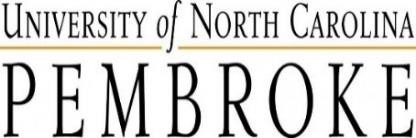 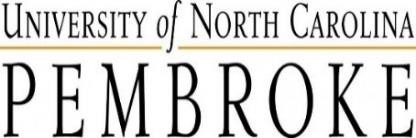 Mail:	UNC at PembrokeOffice of the Registrar	OR:	Fax: 910-521-6328P.O. Box 1510 Pembroke, NC, 28372*This publication is available in alternative formats upon request. Please contact Disability Support Services, DF Lowry Building, 910-521-6695